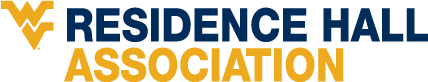 West Virginia University Residence Hall AssociationGeneral Business Meeting September 13th, 2018 - Stalnaker Hall, 6:30 p.m.Welcome and Call to Order @6:30pmRoll Call Spirit Points- Bennett +4, Braxton +3, Honors +5, Lincoln +3, Oakland East +3, Oakland West +1, Seneca +1, Summit +1.Participation in the themed meetings is highly encouraged.The purpose of spirit points/ themed meetings is to foster bonding within the residence halls and to have fun!Breakdown of Spirit Points: Hall in Full Attendance at RHA Meeting (1 point/hall), Follow RHA on social media (1 point with a max 3), Attend RHA sponsored Event (2 points), Attend regional or national conference (4 points), Take part in meeting’s spirit theme (1 point/person), Present a program proposal (1 point/ program), Present an advocacy petition (2 points/ petition).	d. Hall with the most points at the end of the year will win a Pizza Party!Disney Spirit Night- Vinnie and Jordan’s presentationOn campus partnersMaking your residence halls betterTreasurer’s Report$500 is allocated to each residence hall this semester to be used responsibly and appropriately.After each program, submit an Of the Month (OTM) for accountability. Those are due the 5th of every month. Ex) If you had a program in September, you have until October 5th to submit an OTM for it.If you have any questions, come to the exec board’s office hours.Any questions involving the budget are directed to Vinnie Amato.NCC Update -NACURH Debrief and CAACURH Conference Delegation ApplicationRLC is at Wright State University this year and applications will be sent out soon.RBC ‘19 at WVU Conference Chair Report- Alex Martin WVU will host the Regional business conference (RBC ‘19) in February.Still looking for volunteers. See Casey Johnson or Alex Martin if you would like to help.Residence Hall Advocacy - Sodexo meal plan discussion and Residence Hall meal plan online surveyHave your voice and opinions heard. Surveys concerning the meal plan will be sent out.
RHA Constitution Ratification / RHA Constitution & RHA Policy Book DiscussionPasses unanimously.Community Council ReportsAdvisor’s ReportSpend your money wiselyReminder for RLC applicationIf you are not able to attend, send another CC member in your place so you do not lose a vote.Next Meeting Reminder and Adjournment Next Meeting will be 9/24 @6:30pm in the Stalnaker Electronic Classroom. Theme: Hall Colors- c. Adjournment @7:40pmSnapchat: wvu_rhaInstagram: @wvu_rhaTwitter: @wvu_rhaFacebook: West Virginia University Residence Hall AssociationBennett TowerfullBoremanPresident and 1 repBraxton TowerfullBrooke Tower1 repDadisman/Stalnaker1 repHonors3 repsLincolnfullLyon TowerfullOakland EastfullOakland WestfullSenecafullSummit1 repBennett TowerMeeting Time: Bi-weekly Mondays @6:30pmMinute to Win it, Karaoke Night, Pumpkin CarvingBoremanMeeting Time: Bi-Weekly Thursdays @7pmCasino NightBraxton TowerMeeting Time: Every Thursday @6:30pm“Cookies with Counselors”, Stress Free SundaysBrooke TowerMeeting Time: Wednesdays @8pmWatch parties, October craftsDadisman/ StalnakerMeeting Time: TBDWorking to implement a recruiting initiativeHonorsMeeting Time: Wednesdays @8:30pmWill report on upcoming events next meetingLincolnMeeting Time: Tuesdays @8:30pmWill report on upcoming events next meetingLyon TowerMeeting Time: Tuesdays @8pmOlympics, Door DecsOakland EastMeeting Time: Wednesdays @8pmChanges in-hall, Halloween events*Wants to work with Oakland West*Oakland WestMeeting Time: Wednesdays @8pmGoals, Cedar Point Halloweekend, Service Opportunities*Wants to work with Oakland East*SenecaMeeting Time: Bi-Weekly Mondays @5pmIce Cream Social 9/17SummitMeeting Time: See RHC JasmineBennett TowerGreyBoremanPinkBraxton TowerOrangeBrooke TowerPurpleDadisman/StalnakerYellowHonorsBrownLincolnRedLyon TowerGreenOakland EastWhiteOakland WestBlackSenecaNavySummitTeal